Муниципальное автономное дошкольное образовательное учреждение детский сад №43 «Малыш»Проект по безопасности дорожного движения«Наша безопасная дорога»г. Сухой ЛогС 2011 года в МАДОУ №43 реализуется проект «Наша безопасная дорога»Основная идея проекта: объединение всех субъектов образовательного процесса в вопросах дорожной безопасности Обоснование необходимости проекта: Обеспечение здоровья детей – основная цель, главная задача цивилизованного общества. В практику дошкольных учреждений в настоящее время вошли программы по основам безопасности жизнедеятельности детей, направленные на формирование у ребенка навыков правильного поведения в нестандартных, а порой и опасных ситуациях на дороге, в транспорте.Рост количества машин на улицах городов и поселков нашей страны, увеличение скорости их движения, плотности транспортных потоков, растущие пробки на автодорогах являются одной из причин дорожнотранспортных происшествий. Никого не оставляют равнодушным неутешительные сводки о ДТП, где потерпевшими, к сожалению, являются и дети. Поэтому обеспечение безопасности движения на дороге становится все более важной государственной задачей. Большую роль в решении этой проблемы имеет организация работы по предупреждению детского дорожного – транспортного травматизма в дошкольных учреждениях.Знакомить детей правилами дорожного движения, формировать у них навыки правильного поведения на дороге необходимо с самого раннего возраста, так как знания, полученные в детстве, наиболее прочные; правила, освоенные ребенком, впоследствии становятся нормой поведения, а их соблюдение – потребностью человека. Знакомя детей с правилами дорожного движения, культурой поведения на улице, следует помнить, что эта работа тесно связана с развитием ориентировки в пространстве и предполагает формирование таких качеств личности, как внимание, ответственность за свое поведение, уверенность в своих действиях.Проблема: отсутствие системы работы по формированию практических навыков безопасного поведения детей на дороге.Цель: формирование практических навыков безопасного поведения на дорогах у всех участников педагогического процесса.Задачи:Формировать навыки безопасного поведения на дорогах у детей через практическую деятельность.Закреплять правила дорожного движения и практические навыки поведения в условиях игрового пространства.Обучение детей применению своих знаний в конкретных ситуациях.Расширить педагогическую грамотность родителей по вопросам безопасного поведения детей на дорогах.Сроки реализации проекта: с 2011 годаТип проекта по продолжительности выполнения: долгосрочныйТип проекта по характеру деятельности:  информационно – творческийОсновные целевые группы, на которые направлен проект:- воспитанники детского сада;- педагоги и специалисты МАДОУ №43 (педагог дополнительного образования, воспитатели);- родители.Основными условиями реализации проекта являются:-Создание обстановки эмоционального благополучия;-Творческий подход к содержанию образования;-Вариативность в выборе тем занятий, форм, средств, методов работы с детьми, предоставляемых материалов;-Синтез занятий по дорожной безопасности -Создание эмоционального фона для творческой деятельности;-Использование современных технологий в организации деятельности -Взаимодействие с родителями на уровне сотрудничества.Предполагаемые результаты:Дети в соответствии с возрастом знают правила дорожного движения, дорожные знаки, умеют применять эти знания в дорожных ситуациях; предвидеть опасные ситуации, искать пути решения выхода из них;В детском саду пополняется развивающая предметно-пространственная среда по теме проекта;Родители воспитанников владеют  знаниями  об особенностях обучения дошкольников правилам безопасного поведения на дороге, повысилась сознательность родителей в соблюдении правил дорожного движения.ДОРОЖНАЯ КАРТА ПО РЕАЛИЗАЦИИ ПРОЕКТАИспользование данного проекта способствует более глубокому усвоению детьми правил дорожного движения, закреплению знаний и умений, формированию осознанного отношения к их соблюдению, развитие чувство контроля, самоконтроля, ответственности и предпосылок готовности отвечать за свои поступки. Дети ориентированы в том, что машины движутся по проезжей части улицы, а пешеходы по тротуару. Знают о назначении светофора. Хорошо ориентируются в пространстве справа, слева, вперёд, назад, вверх, вниз. Имеют представление о видах транспорта, об особенностях их передвижения. Знают, какие правила безопасного поведения необходимо соблюдать на дороге. Дети знают, в каком городе живут и какой у них адрес, безопасный путь от детского сада домой. Ориентированы в том, что на дорогах расположено много дорожных знаков. Знают, называют и объясняют назначение этих знаков.УРОК БЕЗОПАСНОСТИ ДОРОЖНОГО ДВИЖЕНИЯ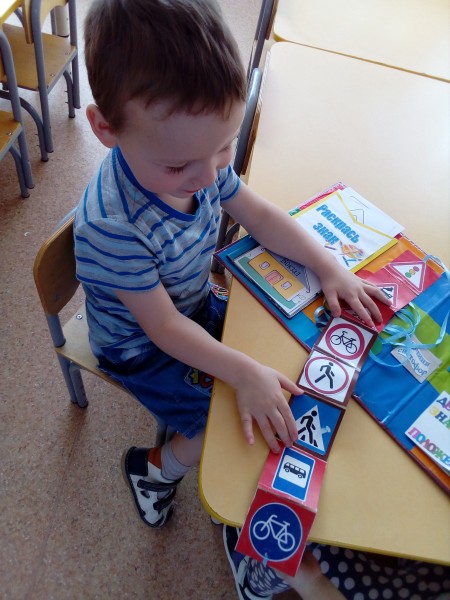 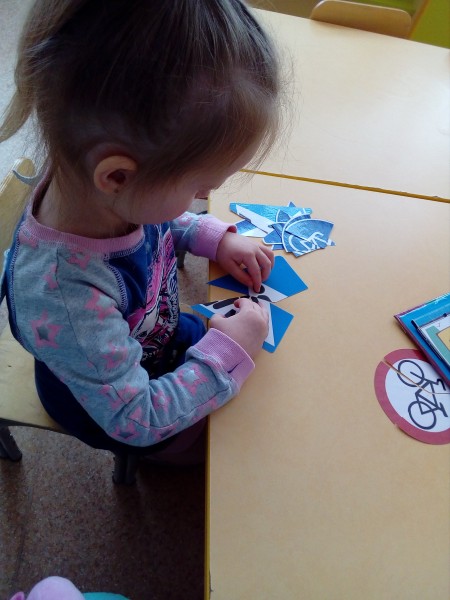 «Дорога не терпит шалости, наказывает без жалости»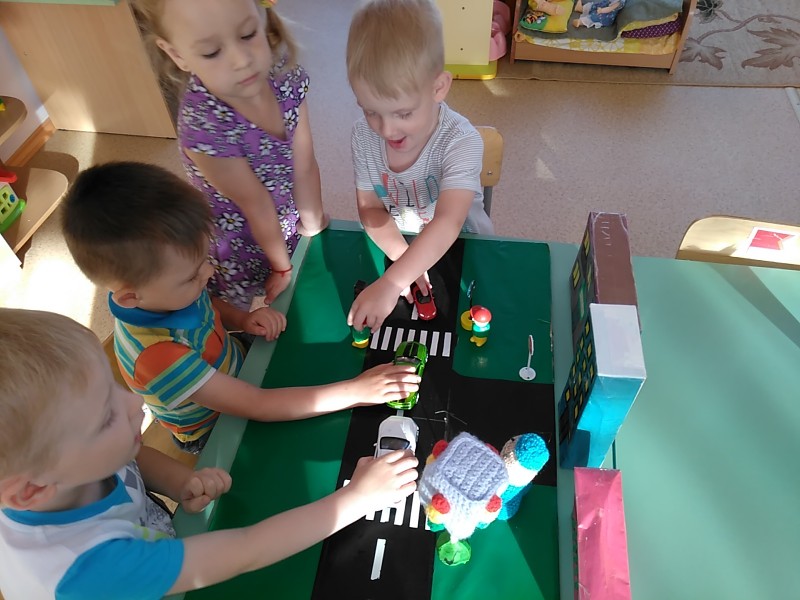 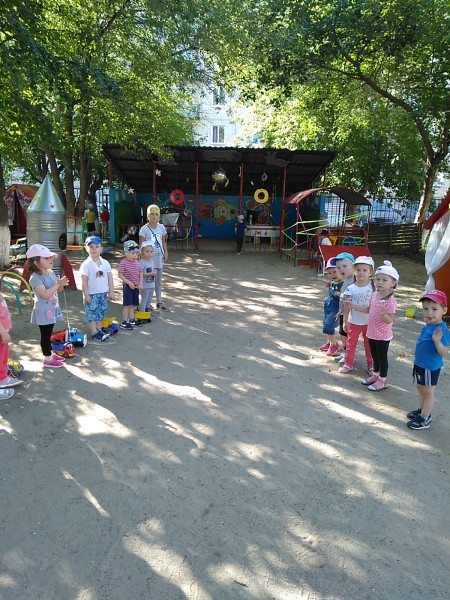 ЗЕЛЕНЫЙ ОГОНЕК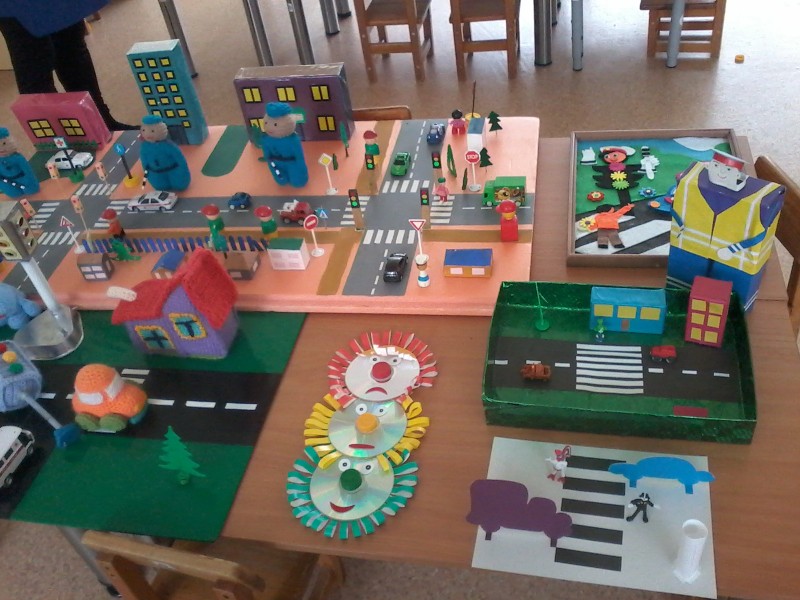 Социальный видеоролик по ПДД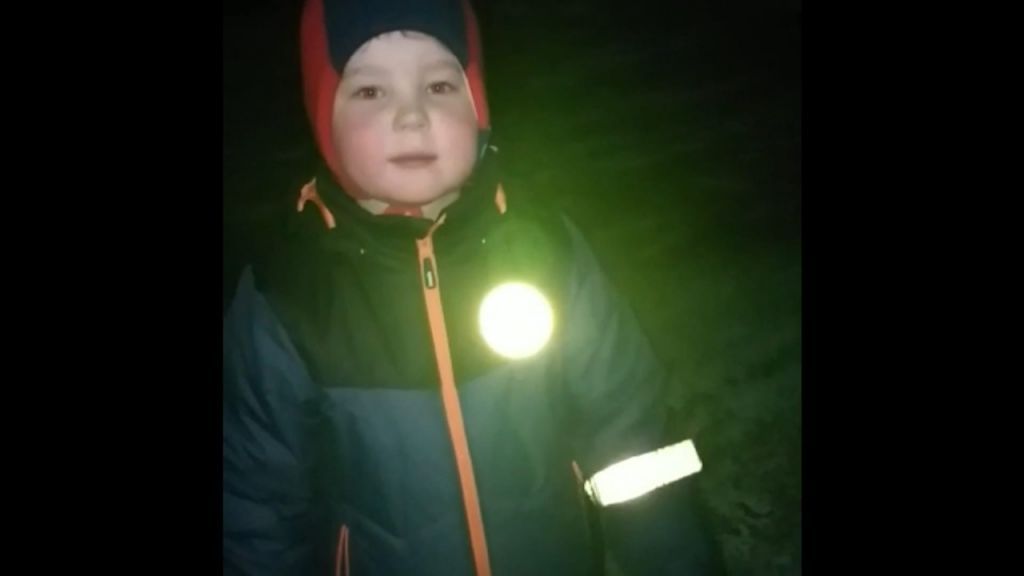 Экскурсия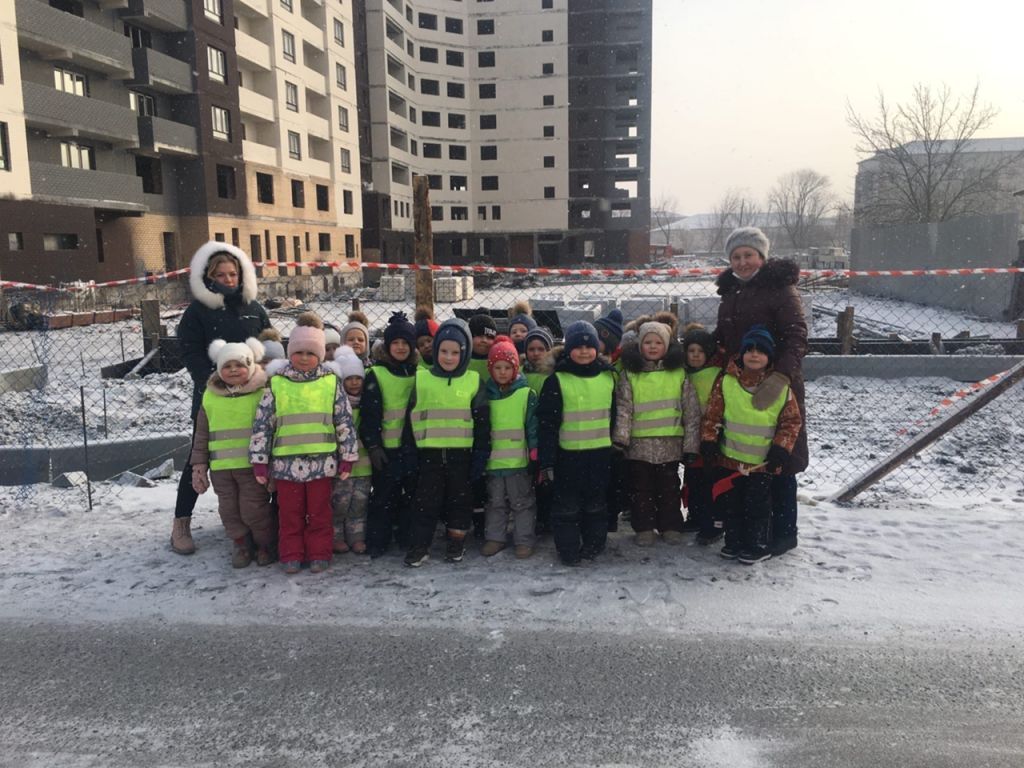 ПедагогиПедагогиСмотр-конкурс на лучшую организацию работы по безопасности дорожного движения среди дошкольных образовательных учреждений «Зеленый огонек» 2011г.Грамота за I место в номинации «Организация и проведение открытого мероприятия по профилактике детского дорожно-транспортного травматизма с родителями и педагогами ДОУ»Смотр-конкурс «Зеленый огонек» 2012г.Диплом за II место в номинации «Лучшее учебно-методическое оснащение»Смотр-конкурс на лучшую организацию работы по безопасности дорожного движения «Зеленый огонек» 2012г.Грамота за III место Таушканова Л.В.Смотр-конкурс на лучшую организацию работы по безопасности дорожного движения «Зеленый огонек» 2013г.Грамота за I место Таушканова Л.В.Муниципальный смотр-конкурс «Зеленый огонек» 2013г.Диплом за I место в номинации «Лучшее учебно-методическое оснащение по профилактике ДДТТ»Муниципальный смотр-конкурс «Зеленый огонек» 2013г.Диплом за III место в номинации «Проведение открытого мероприятия по профилактике ДДТТ»Смотр-конкурс на лучшее учебно – методическое оснащение уголков безопасности по предупреждению детского дорожно – транспортного травматизма «Зеленый уголок» 2014гДиплом за II место Таушкановой Л.В.Муниципальный смотр-конкурс «Зеленый огонек» 2015г.Диплом за участие в номинации «Организация открытого мероприятия по БДД»Смотр-конкурс «Зеленый огонек» 2015г.Грамота за I место Таушканова Л.В.Смотр-конкурс «Безопасность на дорогах» 2015г.Грамота за I место Таушканова Л.В.Смотр-конкурс «Зеленый огонек» 2015г.Грамота за I место Таушканова Л.В.Публикация в электронной СМИ «Безопасность на дороге» 2017г.Свидетельство о публикации Таушканова Л.В.Публикация в электронной СМИ «Мы за безопасность» 2017гСвидетельство о публикации Таушканова Л.В.Смотр-конкурс «Зеленый огонек» 2017г.Грамота за III место Таушканова Л.В.Смотр-конкурс «Зеленый огонек» 2017г.Грамота за I место Елизарова К.Р. Квест «Страна безопасности» 2019г.Почетная грамота коллективу «Букваренок»Муниципальный смотр-конкурс «Зеленый огонек» 2019г.Диплом за участие  МАДОУ детский сад №43 в номинации «Использование инновационных и современных средств в обучении детей по правилам дорожного движения» Конкурс на лучшую методическую разработку по ПДДГрамота за I место Елизарова К.Р. Интеллектуальная игра «Знатоки дорожного движения»Диплом за участие Акулова Е.В., Фотеева М.В.Муниципальный онлайн конкурс «Зеленый огонек» 2020г.Диплом за участие МАДОУ детский сад №43 в номинации «Видеосказка» «Пух и трехглазое чудо»ДетиДетиРегиональное тестирование «ПДД для дошколят» 2016 г.Диплом за I место Матренина АленаВсероссийский конкурс  «Рисую сим» посвященный введению в ПДД нового участника движения – пользователя средства индивидуальной мобильности 2020 г.Сертификат участника Лаптев ИванВсероссийский конкурс  «Рисую сим» посвященный введению в ПДД нового участника движения – пользователя средства индивидуальной мобильности 2020 г.Сертификат за участие группа «Непоседы» ДОУ №43Муниципальный онлайн конкурс «Зеленый огонек» 2020 г.Диплом за II место МАДОУ №43 «Малыш»  в номинации «Конкурс социальных видеороликов»Муниципальный онлайн конкурс «Зеленый огонек» 2020 г.Диплом за участие группа №8 «Непоседы»  в номинации «Конкурс социальных видеороликов»Муниципальный онлайн конкурс «Зеленый огонек» 2020 г.Диплом за участие Шевелев Тимофей  в номинации «Конкурс социальных видеороликов»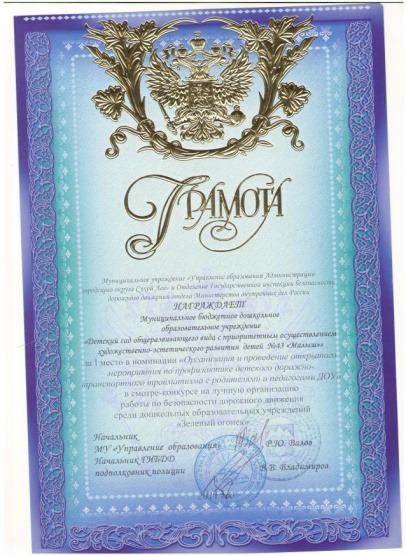 Смотр – конкурс«Зеленый огонек» 2011г.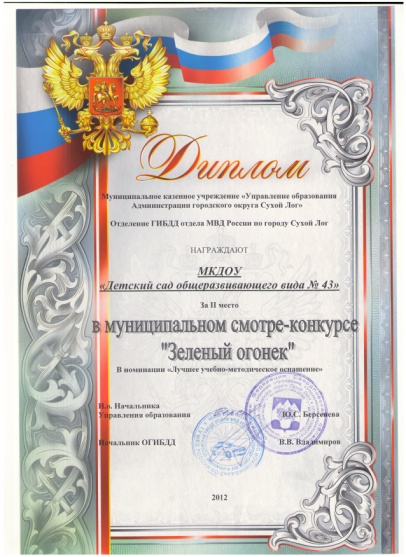 Смотр – конкурс«Зеленый огонек» 2012г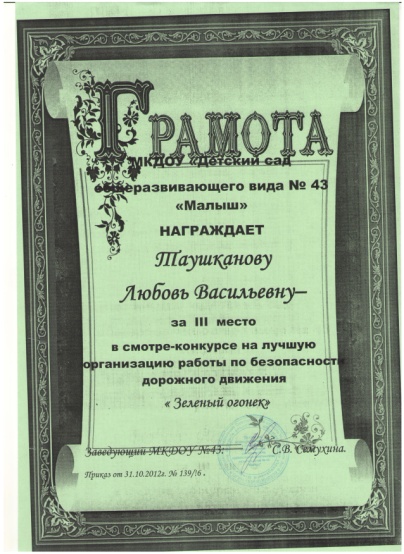 Смотр – конкурс«Зеленый огонек» 2012г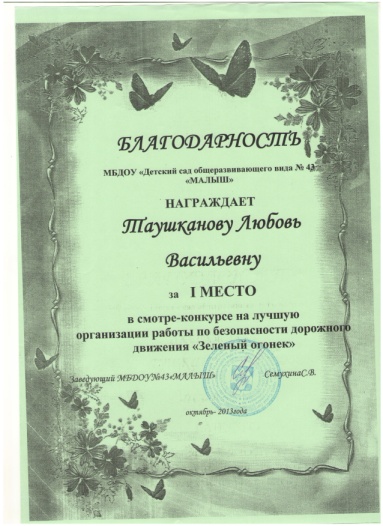 Смотр – конкурс«Зеленый огонек» 2013г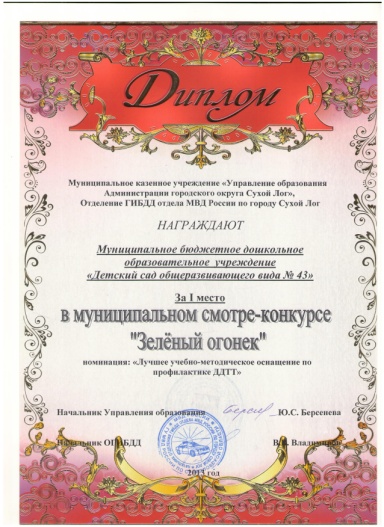 Смотр – конкурс«Зеленый огонек» 2013г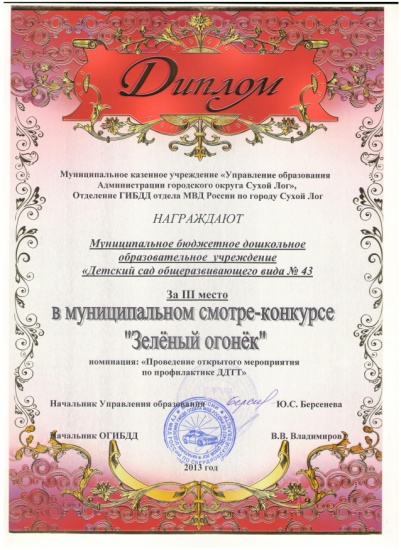 Смотр – конкурс«Зеленый огонек» 2013г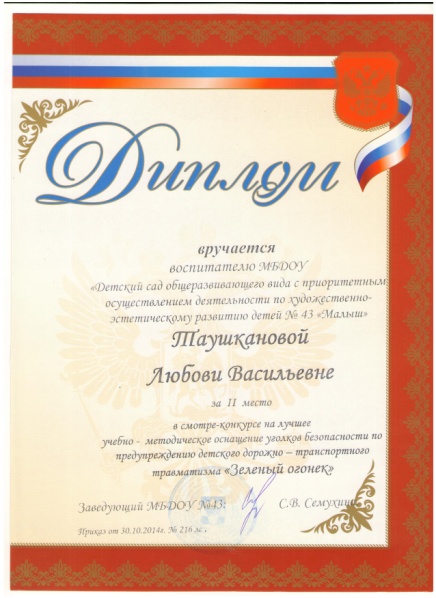 Смотр – конкурс«Зеленый огонек» 2014г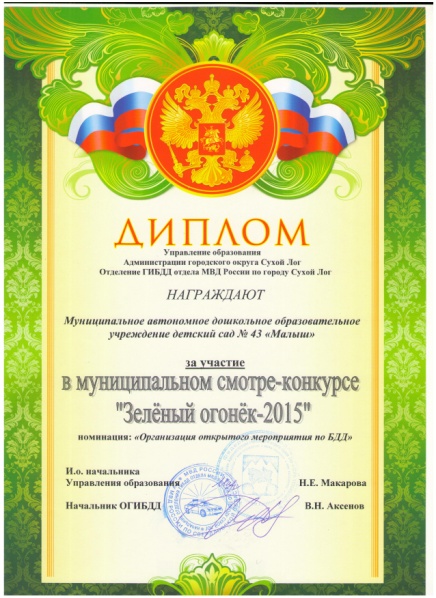 Смотр – конкурс«Зеленый огонек» 2015г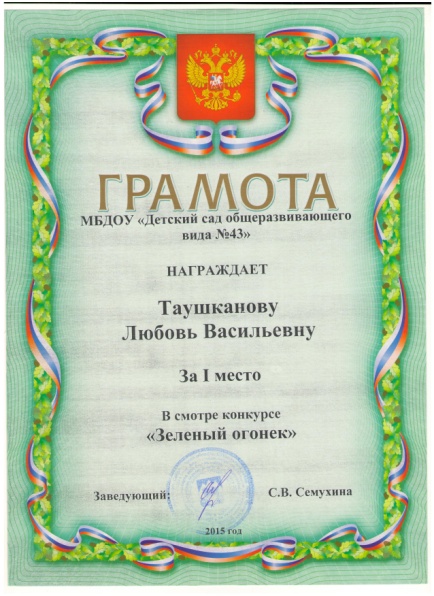 Смотр – конкурс«Зеленый огонек» 2015г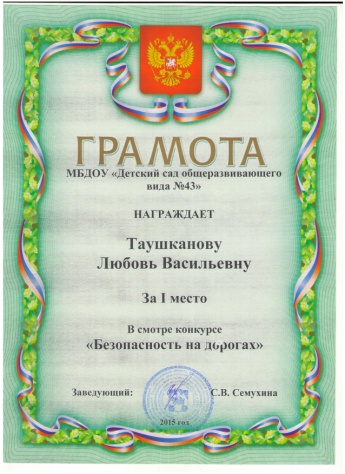 «Безопасность на дорогах» 2015г.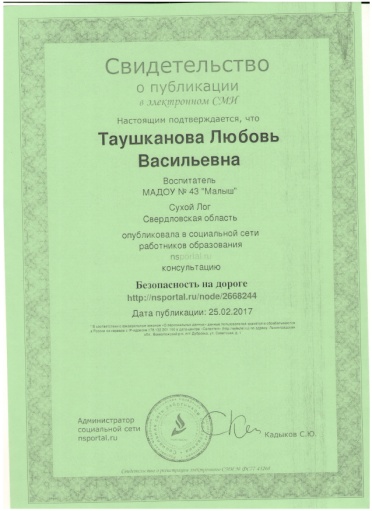 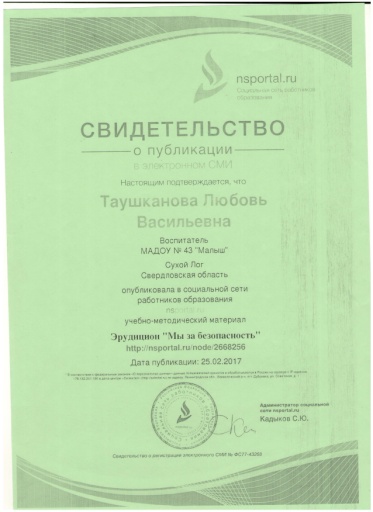 Свидетельство о публикации в СМИСвидетельство о публикации в СМИ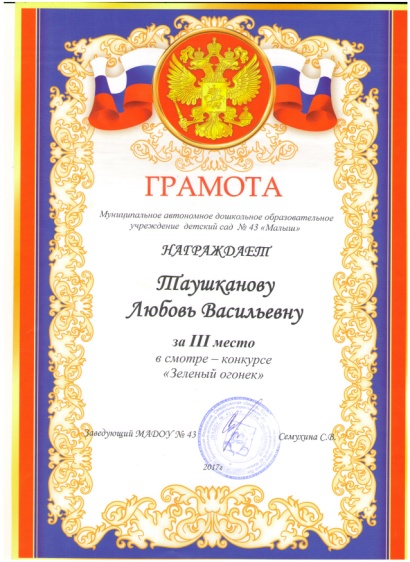 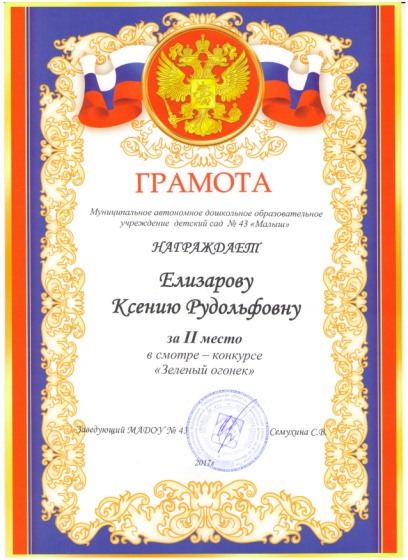 Смотр – конкурс «Зеленый огонек» 2017гСмотр – конкурс «Зеленый огонек» 2017гСмотр – конкурс «Зеленый огонек» 2017г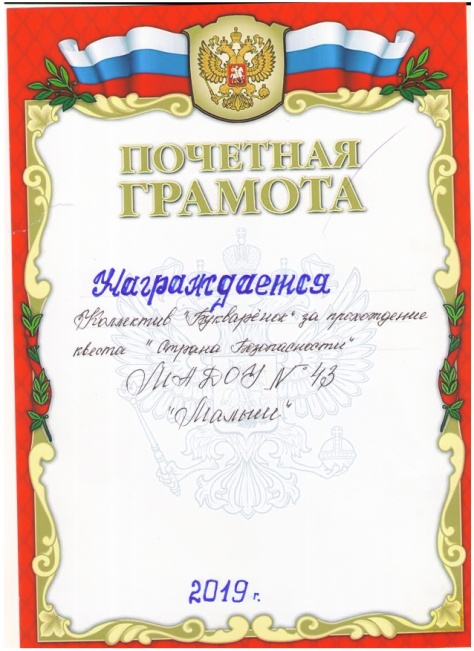 Квест «Страна Безопасности»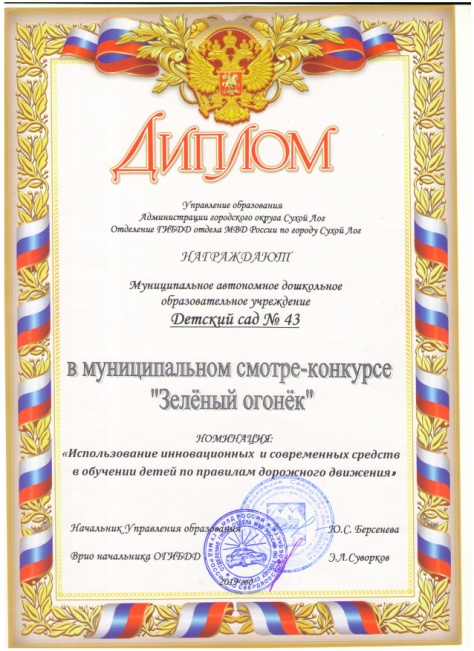 Смотр – конкурс«Зеленый огонек» 2019г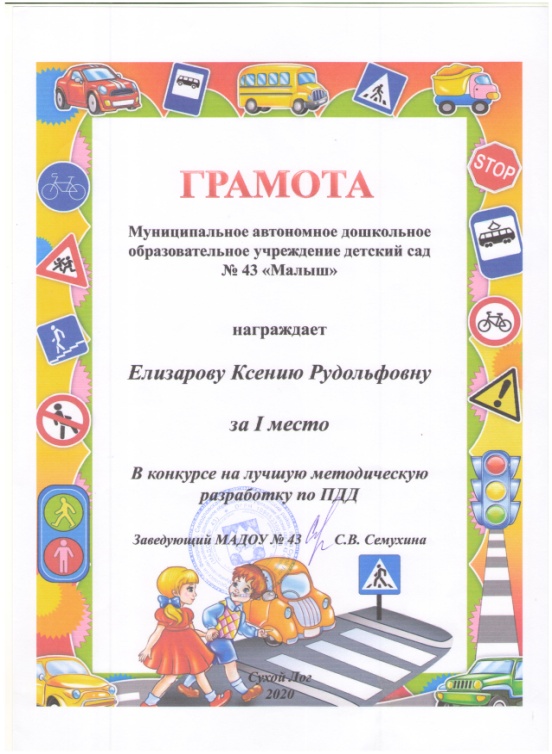 Конкурс на лучшую методическую разработку по ПДД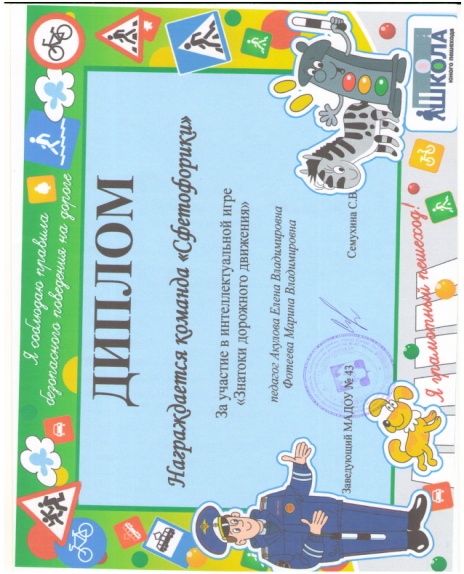 Интеллектуальная игра «Знатоки дорожного движения»Интеллектуальная игра «Знатоки дорожного движения»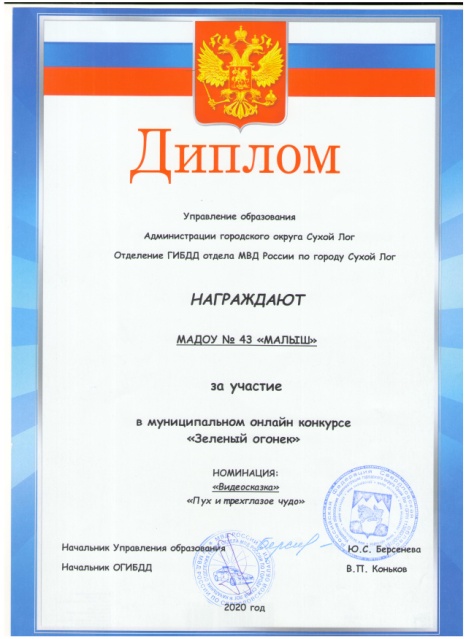 Муниципальный онлайн конкурс «Зеленый огонек»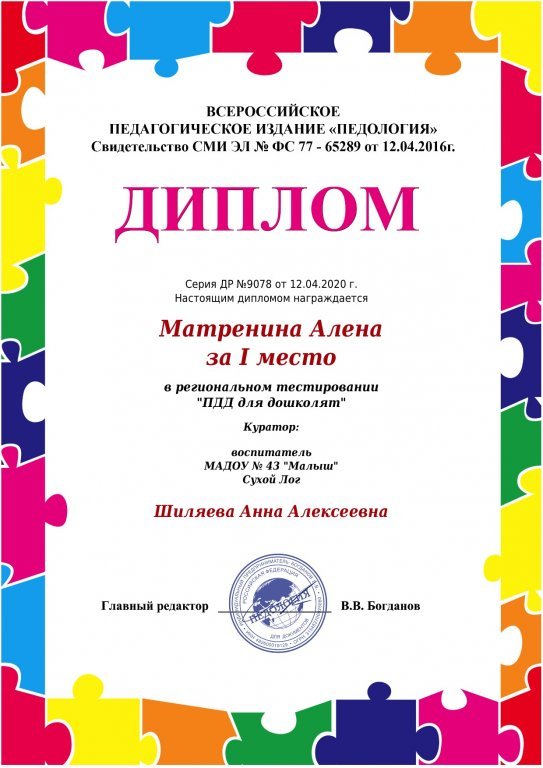 Региональное тестирование «ПДД для дошколят»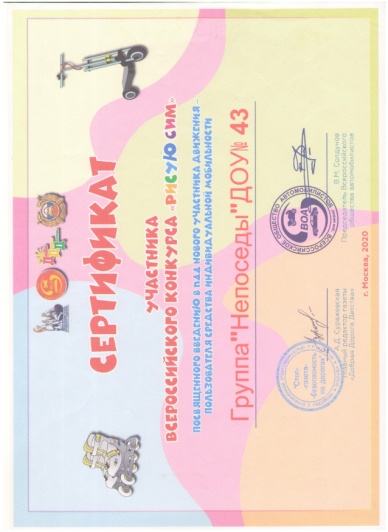 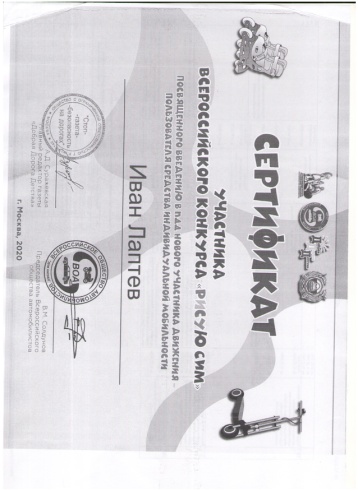 Всероссийский конкурс «Рисую сим»Всероссийский конкурс «Рисую сим»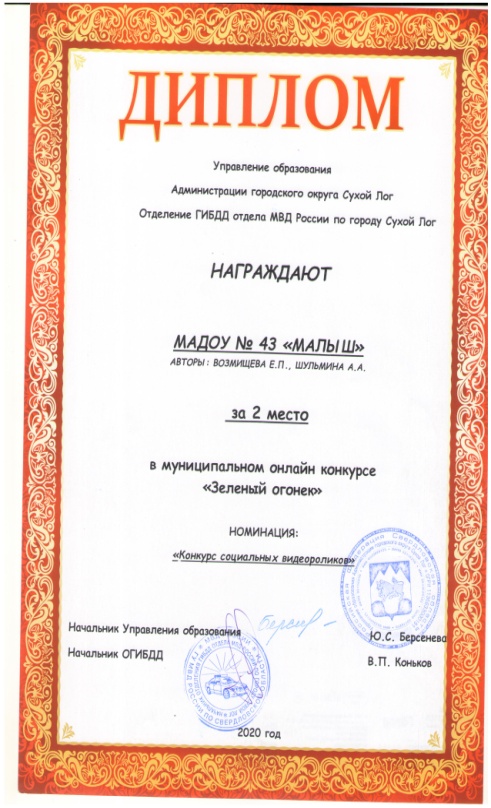 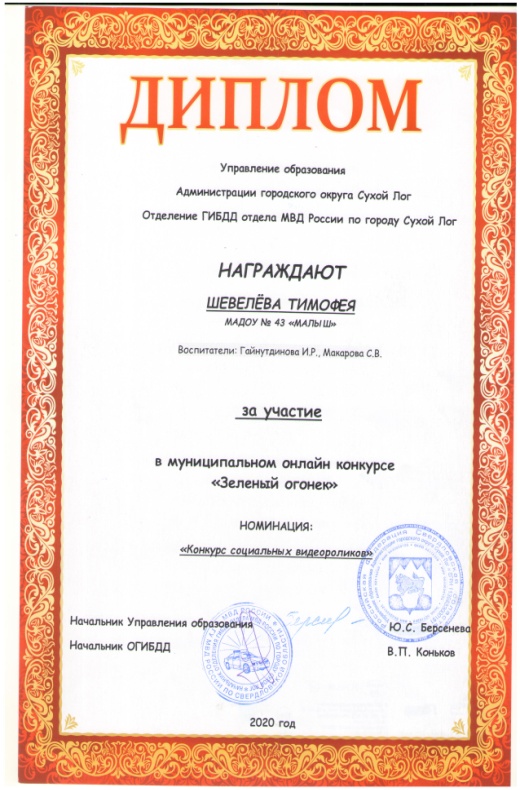 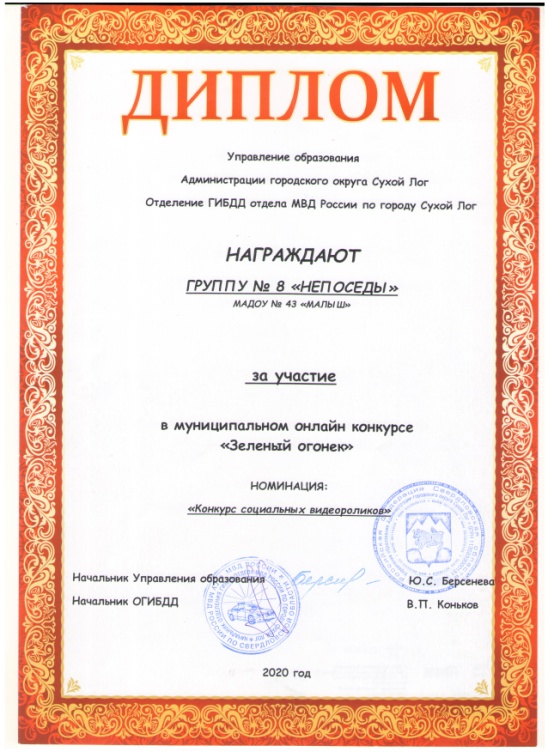 Онлайн конкурс «Зеленый огонек»2020 г.Онлайн конкурс «Зеленый огонек»2020 г.Онлайн конкурс «Зеленый огонек»2020 г.